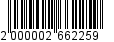 Договор №  	г. Москва	 «	»_________	       202__г.Общество с ограниченной ответственностью "ТрансЛом", именуемое в дальнейшем «Заказчик», в лицеСубботиной Ирины Владимировны, действующего на основании доверенности №105 от 21.05.2021 г., с одной стороны, и ,именуемое в дальнейшем «Поставщик», в лице	, действующего (ей) на основании 	 , с другой стороны, далее совместно именуемые «Стороны», заключили настоящий договор (далее – «Договор») о нижеследующем:Предмет ДоговораПоставщик обязуется поставить, а Покупатель принять и оплатить Товар.Наименование, ассортимент и стоимость Товара Стороны согласовывают путём подписания Спецификации по форме приложения № 1 к Договору (далее - Спецификация) или прайс-листа, являющихся неотъемлемой частью Договора.Поставка Товара производится партиями в ассортименте, количестве и в срок, указанный в Заявке по форме приложения № 2 к Договору (далее - Заявка), направленной Поставщику по электронной почте или факсимильной связи за 3 (три) календарных дня до даты поставки Товара.Доставка Товара до склада Покупателя осуществляется силами и за счет Поставщика, в доставку включены услуги по разгрузки Товара на склад Покупателя по адресу: 105005, г. Москва, Большой Демидовский пер., д.12. Срок поставки Товара: не более 14 (четырнадцати) календарных дней с момента подписания договора в соответствии с его условиями.Стоимость Товара и порядок оплатыОбъем поставляемого   Товара   по   Договору   в   денежном   эквиваленте   не   может   превышать 	  (	) рубля, 00 копеек, с учетом налогов и иных сумм определяющих стоимость Товаров.Спецификация на весь поставляемый объем Товара, указанный в п. 2.1. Договора, или прайс-лист, устанавливающий стоимость Товара, подписывается Сторонами одновременно с подписанием Договора. Объем Товара, указанный в Спецификации, не является обязательным для Покупателя. Покупатель имеет право на увеличение или уменьшение заявленного объема закупаемого оборудования до 30% по каждому наименованию оборудования при сохранении цены за единицу товара, указанной в спецификации или прайс- листе, до конца 2021 года.Стоимость Товара, согласованная Сторонами в Спецификации или прайс-листе, не подлежит изменению в одностороннем порядке. Изменение стоимости Товара возможно только по письменному дополнительному соглашению Сторон к Договору.Кроме этого, Поставщик подтверждает, что он информирован Покупателем о том, что работники Покупателя, включая лиц, осуществляющих оформление Заявки или получение Товара, не уполномочены Покупателем без специальной доверенности своими действиями согласовывать и изменять Стоимость Товара, установленную в Спецификации или прайс-листе, в том числе путём подписания Заявки и/или товарной накладной.Расчёты с Поставщиком за поставленный Товар производятся путём перечисления денежных средств на расчетный счет Поставщика в течение 10 (десяти) рабочих дней с даты получения Покупателем Товара, счета на оплату и всех верно оформленных документов на Товар согласно Договору.Стороны решили, что отсрочка или рассрочка оплаты Товара не будет считаться коммерческим кредитом и проценты за пользование кредитом начисляться не будут.Датой осуществления платежа считается дата списания денежных средств с расчётного счета Покупателя.Стоимость Товара включает в себя все налоги, в том числе НДС, упаковку, тару и его доставку на склад Покупателя (грузополучателя), выгрузку Товара из транспортного средства, а также любые иные расходы Поставщика, которые он должен будет понести для выполнения обязательств.Первичные документы, оформляемые Поставщиком при реализации Товара, должны содержать ссылки на номер Договора.Обязанности СторонПоставщик обязан:Произвести доставку Товара до склада Покупателя (грузополучателя) своими силами или силами третьих лиц, если место поставки – склад Покупателя (грузополучателя).Выставить счет-фактуру на Товар на дату отгрузки Товара, за исключением случаев, когда Поставщик не является налогоплательщиком НДС или освобождён от исполнения обязанностей налогоплательщика, связанных с исчислением и уплатой НДС.Передать Покупателю вместе с Товаром товарную накладную/универсальный передаточный документ (далее по тексту – УПД), товарно-транспортную накладную, все документы на Товар и его комплектующие, в том числе, но, не ограничиваясь: сертификат или декларацию о соответствии, руководство по эксплуатации, гарантийный талон и иные документы в зависимости от вида Товара.Посредством факсимильной связи или электронной почты подтвердить Покупателю возможность поставки Товара по Заявке в течение дня её получения. В случае неполучения Покупателем в указанный срок ответа о возможности поставки Товара по Заявке или письменного акцепта Поставщиком Заявки, Стороны решили считать Заявку согласованной (молчаливый акцепт Поставщика).В случае получения от Покупателя требования о возврате Товара и/или о его замене, обеспечить своевременный вывоз Товара со склада Покупателя, указанный в соответствующем требовании.Покупатель обязан:Оплатить принятый Товар в порядке и на условиях, установленных Договором.Качество, гарантии и рекламация ТовараТовар, подлежащий обязательной сертификации или декларированию, поставляется с соответствующими сертификатами или декларациями. Качество поставляемого Товара должно соответствовать требованиям ГОСТ, ОСТ, ТУ, ТО, ТС, чертежам и удостоверяться сертификатом или декларацией о соответствии, актом технической годности, и т.п.Товар должен быть упакован и маркирован в соответствии с требованиями нормативных актов, действующих в отношении данного вида Товара.Если на Товар установлен или предусмотрен гарантийный срок, Поставщик обязан По выбору Покупателя заменить в течение (10) календарных дней со дня получения требования Покупателя и заключения авторизированного сервисного центра на замену Товара или возвратить Покупателю полученную за такой Товар сумму оплаты.Покупатель в любой момент после приемки Товара может предъявить Поставщику претензии по недостаткам, которые обнаружены в процессе его обработки, подготовки к монтажу, в процессе монтажа, испытания, использования и хранения. В этом случае Поставщик обязан в течение 10 (десяти) календарных дней с момента получения требования, за свой счет произвести замену Товара на качественный.При установлении Покупателем несоответствия принятого Товара по качеству и/или его внутренней комплектации, Покупатель извещает об этом Поставщика. Поставщик в течение 1 (одного) дня с момента получения по электронной почте или факсимильной связи или телефонограмме извещения от Покупателя, обязан явиться к месту нахождения Товара для проведения проверки Товара на соответствие по качеству и/или внутренней комплектации. В случае неприбытия Поставщика в течение 1 (одного) дня со дня направления Поставщику извещения, претензии Покупателя по качеству и/или внутренней комплектации Товара считаются признанными Поставщиком и оспариванию в последующем не подлежат (молчаливое согласие Поставщика).При возврате некачественного Товара, принятого Покупателем на учёт с подписанием товарной накладной, оформляется товарная накладная с пометкой «Возврат некачественного товара» и счет-фактура Покупателя на Поставщика в порядке, установленном Постановлением Правительства Российской Федерации от 26.12.2011 № 1137.Порядок приемки ТовараПриёмка Товара производится Покупателем в момент его фактического получения представителем Покупателя.При установлении Покупателем в момент первичной приемки Товара его несоответствия по качественным или количественным характеристикам и возврата Поставщику несоответствующего Товара, уполномоченными представителями Сторон составляется акт об установленном расхождении по количеству и качеству при приёмке товарно-материальных ценностей.Поставщик обязан в течение 1 (одного) дня с момента составления акта об установленном расхождении по количеству и качеству при приёмке товарно-материальных ценностей, внести изменения в товарную накладную и предоставить Покупателю корректировочную счет-фактуру в порядке, установленном Постановлением Правительства Российской Федерации от 26.12.2011 № 1137.Требования Покупателя о замене или возврате Товара, не соответствующего по качественным и/или количественным характеристикам, а также требования о допоставке Товара, должны быть выполнены Поставщиком в течение 10 (десяти) календарных дней с момента получения такого требования. Транспортные и иные расходы по замене, возврату или допоставке Товара несет Поставщик.Моментом исполнения Поставщиком обязательств по поставке Товара, датой поставки Товара, датой перехода права собственности на Товар, а также датой перехода от Поставщика к Покупателю риска случайной гибели или порчи Товара является дата передачи Товара на складе Покупателя (грузополучателя), которая соответствует дате, проставленной представителем Покупателя в товарной накладной/УПД.Ответственность СторонВ случае нарушения сроков поставки Товара или недопоставки Товара Покупатель вправе требовать уплаты Поставщиком неустойки в размере 0,1% от стоимости несвоевременно поставленного и/или недопоставленного Товара за каждый день просрочки поставки/недопоставки Товара.В случае непредставления или несвоевременного предоставления документов, установленных в п.3.1.3. Договора, Покупатель вправе требовать уплаты Поставщиком штрафа в размере 10 % от стоимости Товара, в отношении которого не предоставлены документы. Уплата Поставщиком штрафа, не освобождает его от обязанности предоставить Покупателю недостающие документы.Если Покупатель за свой счет произвёл устранение недостатков в Товаре, возникших по обстоятельствам, не зависящим от Покупателя, Поставщик обязан возместить Покупателю все такие расходы в течение 10 (десяти) календарных дней с даты выставления Покупателем требования о возмещении.В случае нарушения Поставщиком сроков поставки Товара более чем на 10 дней, Покупатель имеет право отказаться от приемки данного Товара и потребовать от Поставщика уплаты штрафа в размере 10% от стоимости такого Товара.Поставщик несет полную ответственность перед Покупателем за действия/бездействия третьих лиц осуществляющих доставку Товара на склад Покупателя (грузополучателя) и в случае причинения этими лицами Покупателю вреда или убытков, Покупатель вправе требовать от Поставщика полного возмещения причинённого вреда и/или убытков.Обстоятельства непреодолимой силыПри наступлении обстоятельств непреодолимой силы (военные действия, стихийные бедствия и пр.) действие Договора приостанавливается на весь период существования данных обстоятельств.Сторона, ссылающаяся на обстоятельства непреодолимой силы, обязана в течение 10 дней со дня их наступления, предоставить документальное их подтверждение, выданное торгово-промышленной палатой по месту происшествия обстоятельств непреодолимой силы.Разрешение споровВсе разногласия Сторон, касающиеся отношений, вытекающих из Договора, должны разрешаться в досудебном претензионном порядке. Срок ответа на претензию – 10 (десять) календарных дней со дня её получения.Если споры не урегулированы Сторонами в претензионном порядке, они передаются заинтересованной Стороной в Арбитражный суд г. Москвы.Порядок внесения изменений, дополнений в Договор и его расторженияЛюбые изменения и дополнения в Договор должны быть согласованы с Покупателем в письменной форме, оформляются в виде дополнительного соглашения к Договору и подписываются уполномоченными представителями Сторон.Покупатель вправе в одностороннем порядке расторгнуть Договор, письменно уведомив об этом Поставщика посредством электронной или факсимильной связи. Договор будет считаться расторгнутым с даты получения Поставщиком уведомления о его расторжении. При этом Поставщик обязуется возвратить Покупателю денежные средства в части, превышающей стоимость поставленного Товара, в течение 5 (пяти) банковских дней с даты расторжения Договора.Если направленное Поставщику уведомление о расторжении Договора вернётся к Покупателю с уведомлением о невозможности доставки, то независимо от причин недоставки такого уведомления, датой расторжения Договора будет считаться дата направления Покупателем Поставщику уведомления о расторжении Договора.Срок действия ДоговораДоговор вступает в силу с даты его подписания обеими Сторонами и действует до полного исполнения Сторонами своих обязательств по Договору.Прочие условияДоговор заключён в 2-х экземплярах, имеющих одинаковую юридическую силу, по одному для каждой из Сторон. Все приложения к Договору, дополнительные соглашения и изменения составляют его неотъемлемую часть.Поставщик не имеет права передавать свои права и обязанности по Договору, третьим лицам, в том числе осуществлять уступку требования (цессия), без письменного согласия Покупателя.За уступку Поставщиком требования (цессия) без получения от Покупателя письменного согласия, разрешающего уступку требования (цессия), Поставщик уплачивает Покупателю штраф в размере переуступленного права требования. При этом, уплата Поставщиком штрафа не является основанием для отказа в признании Покупателем уступки требования (цессия) недействительной.При изменении почтовых или банковских реквизитов, органов управления, внесения изменений в учредительные документы Поставщика, Поставщик обязан информировать об этом Покупателя в письменной форме в пятидневный срок с момента указанных изменений.Все приложения к Договору являются его неотъемлемой частью.К Договору прилагаются:Приложение № 1 – Спецификация.Приложение № 2 – форма Заявки.Адреса и реквизиты СторонПокупатель:Поставщик:Спецификация от «   »	№  	к Договору от «    »    20	г. № 	 Покупатель – Общество с ограниченной ответственностью «ТрансЛом»Поставщик – Общество с ограниченной ответственностью «			» Спецификация действует с «	»	202   г. по «	»	202	г. Условия поставки: склад Покупателя (грузополучателя).Приложение №1к Договору№	от	г.- Если Поставщик не находится на общем режиме налогообложения, применяет иные режимы налогообложения и не является плательщиком НДС, то в графе«Стоимость за единицу товара с НДС*, руб.» и «Общая стоимость Товара с НДС*, руб.» указывается сумма без НДС, а в графе «Ставка НДС%» ставится прочерк.Подписи сторон:Приложение №2к Договору№	от	г.Заявка от «   »	№  	на поставку товара по Договору от «	»	20	г. №_Условия поставки: склад ПокупателяСрок (дата/период) поставки: 14 (четырнадцать) календарных дней.Адрес поставки (место нахождения склада): 105005, Москва, Большой Демидовский пер., 12.Если Поставщик не находится на общем режиме налогообложения, применяет иные режимы налогообложения и не является плательщиком НДС, то в графе«Стоимость за единицу товара с НДС*, руб.» и «Общая стоимость Товара с НДС*, руб.» указывается сумма без НДС, а в графе «Ставка НДС%» ставится прочерк.Подписи сторон:Полное название организации:Общество с ограниченной ответственностью "ТрансЛом"ИНН/КПП:4345217731/660850001Юридический адрес:105005, Москва г, Демидовский Б. пер, дом № 12, этаж 4, комната 2Почтовый адрес:105005, Москва г, Демидовский Б. пер, дом № 12, этаж 4, комната 2Расчетный счет:40702810738290016351Банк (с указанием города):ПАО СБЕРБАНК г. МоскваБИК:044525225Корреспондентский счет:30101810400000000225Адрес электронной почты:doc@translom.ruТелефон/Факстел. (495) 663-12-58 факс (495) 663-12-59Полное название организации:ИНН/КПП:/Юридический адрес:Фактический адрес:Расчетный счет:Банк (с указанием города):БИК:Корреспондентский счет:Адрес электронной почты:Телефон/ФаксЗаказчик:Поставщик:ООО "ТрансЛом"м.п.м.п.№ п/пНаименование Товара (ассортимент, размер, артикул)Ед. изм.Колич ествоСтоимость за единицу Товара с НДС*, руб.Ставка НДС%Общая стоимость Товара с НДС*, руб.ИТОГОИТОГОИТОГОИТОГОИТОГОИТОГОЗаказчик:Поставщик:ООО "ТрансЛом"м.п.м.п.№ п/пНаименование Товара (ассортимент, размер, артикул)Ед. изм.Колич ествоСтоимость за единицу Товара с НДС*, руб.Ставка НДС%Общая стоимость Товара с НДС*, руб.ИТОГОИТОГОИТОГОИТОГОИТОГОИТОГОЗаказчик:Поставщик:ООО "ТрансЛом"м.п.м.п.